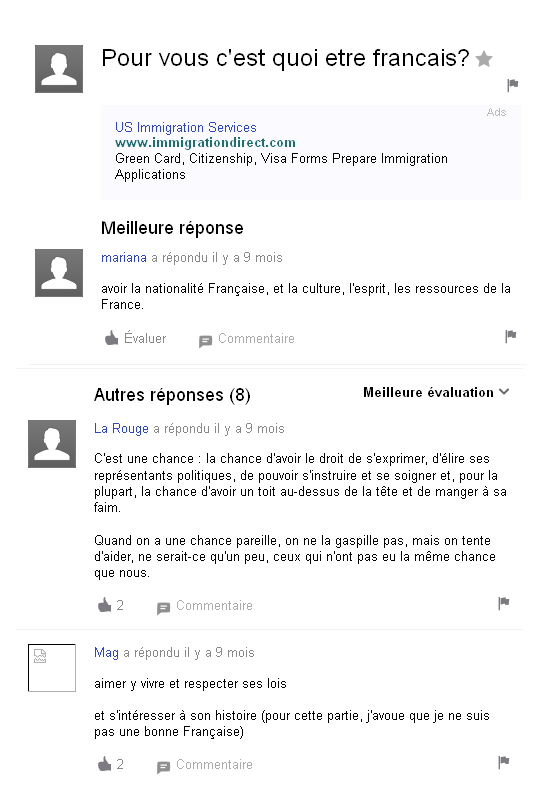 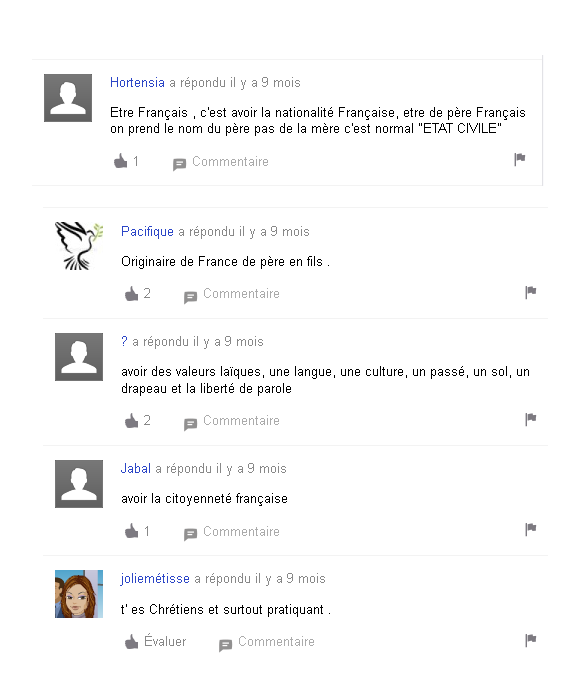 Interpretive Reading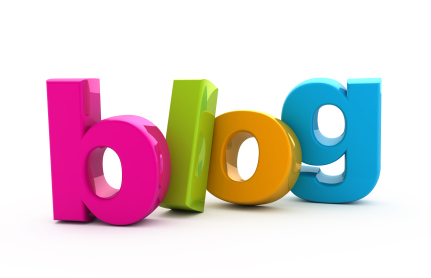 C’est quoi d’être français ?Que disent les français ?  Interprétez les blogs.   Les Mots Clés : donnez une bonne définition des mots soulignésInterprétez- donnez une résumé bref pour chaque personneLa Rouge –Mag – Hortensia –Pacifique –? (sans prénom) – Jabal – Joliemétisse – Que veut dire : (utilisez le contexte pour trouver un sens)‘une liberté de parole’Pratiquant – Une valeur laïqueWhat do you think joliemétisse looks like ?